REGULAMIN KONKURSUREPRODUKCJE MALARSKIE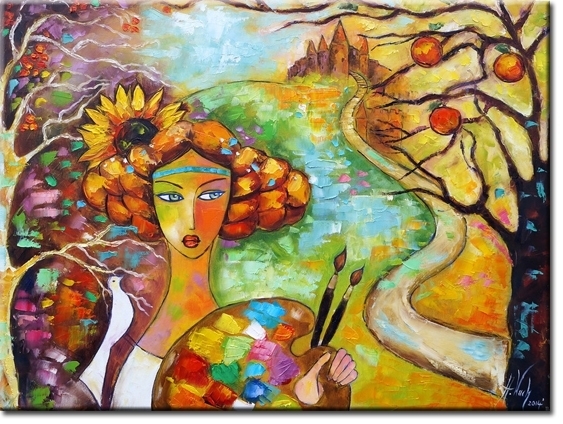 §1Organizatorami konkursu REPRODUKCJE MALARSKIE są Anna Gzella      i Ewa Markowska.Tematem przewodnim konkursu jest malarstwo.§2Konkurs adresowany jest do dzieci i rodziców z Przedszkola Samorządowego w Koleczkowie. Termin rozpoczęcia konkursu: 11 października 2021.Termin zakończenia konkursu: 29 października 2021.Ogłoszenie wyników i wręczenie nagród nastąpi na początku listopada. §3Celem konkursu jest:upowszechnianie dzieł malarskich wśród dzieci rozwijanie wśród dzieci i rodziców zmysłu plastycznego i kreatywnościmotywowanie do spędzania aktywnego czasu w gronie rodziny§4Udział w konkursie polega na stylizacji dziecka/dzieci na wzór wybranego dzieła malarskiego i wykonaniu zdjęcia.Nie dopuszcza się prac wykonanych wyłącznie techniką komputerową.§5Praca zgłoszeniowa powinna zawierać: zdjęcie fotografowanej osobygrafikę przedstawiającą oryginalny obraz, tytuł dzieła i autorimię i nazwisko dziecka/dzieci na fotografii Prace można dostarczać w wersji papierowej lub w wersji 
elektronicznej na adres e-mail: konkursoweprzedszkole@op.pl.§6Jury nagrodzi najlepsze prace przyznając I, II i III miejsce. Możliwe są wyróżnienia. Kryteriami oceny prac konkursowych będą: zgodność tematycznapomysłowośćoryginalnośćstaranność wykonaniapodobieństwo do oryginałuUdział w konkursie oznacza akceptację regulaminu i zgodę na publikację zdjęcia na stronie internetowej Przedszkola Samorządowego                             w Koleczkowie. 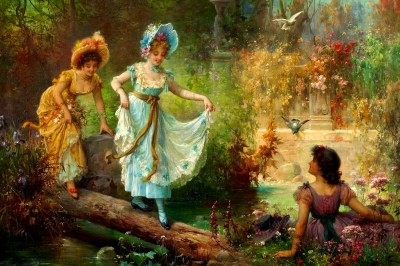 